OSNOVNA ŠKOLA GUSTAVA KRKLECA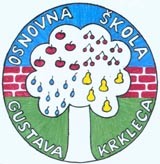 ZAGREB, B. MAGOVCA 103Telefon: 01/6659-170; fax: 01/6659-172E-mail: ured@os-gkrkleca-zg.skole.hrKLASA: 112-04/24-01/07URBROJ: 251-168/01-24-6U Zagrebu, 27. 3. 2024.Na temelju članka 10. st. 4. Pravilnika o načinu i postupku zapošljavanja u Osnovnoj školi Gustava Krkleca, a vezano uz raspisani natječaja (KLASA: 112-04/24-01/07URBROJ: 251-168/01-24-1) od 7. 3. 2024. za zasnivanje radnog odnosa na radnom mjestu učitelj/ica razredne nastave na određeno, puno radno vrijeme, 40 sati tjedno, 1 izvršitelj, m/ž, Povjerenstvo za procjenu i vrednovanje kandidata objavljuje LISTU KANDIDATAkoji ispunjavaju formalne uvjete natječaja, a čije su prijave pravodobne i potpune te se upućuju  na procjenuPovjerenstvo za procjenu i vrednovanje kandidataIME I PREZIME KANDIDATA:1. PETRA BUK